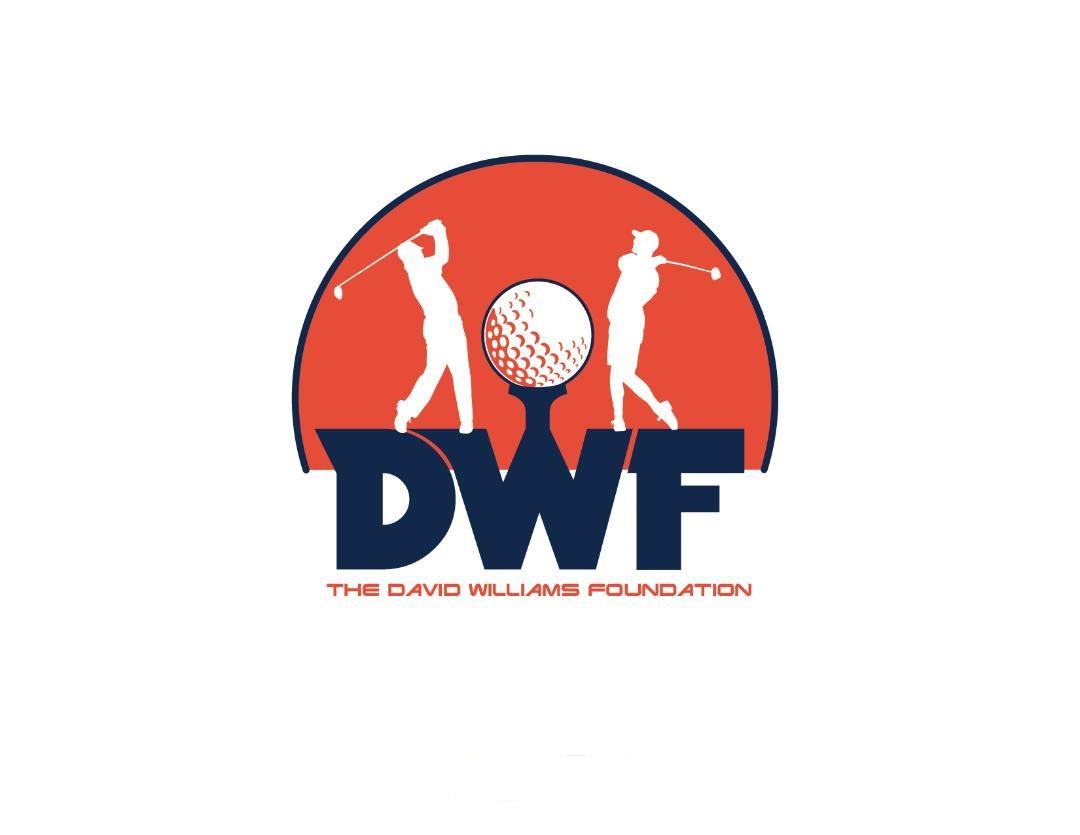 4 Man Scramble Golf OutingJune 8, 2024 at Savoy Orange Golf CourseREGISTRATION FORM$150 per playerHole Sponsorship with Foursome $75Hole Sponsorship without Foursome $100Make checks payable to: David Williams FoundationDEADLINE: JUNE 5, 2024For more information, please email Ryan McClure at Rynosfsc@gmail.com		Player 1						Player 2Name:						Name:						Phone #:					Phone #:					Email:						Email:						Shirt size:					Shirt size:					Address:					Address:					Player 3						Player 4Name:						Name:						Phone #:					Phone #:					Email:						Email:						Shirt size:					Shirt size:					Address:					Address:					Please send checks to:Tom Scaggs4212 Summer Field Rd.Champaign, IL.  61822